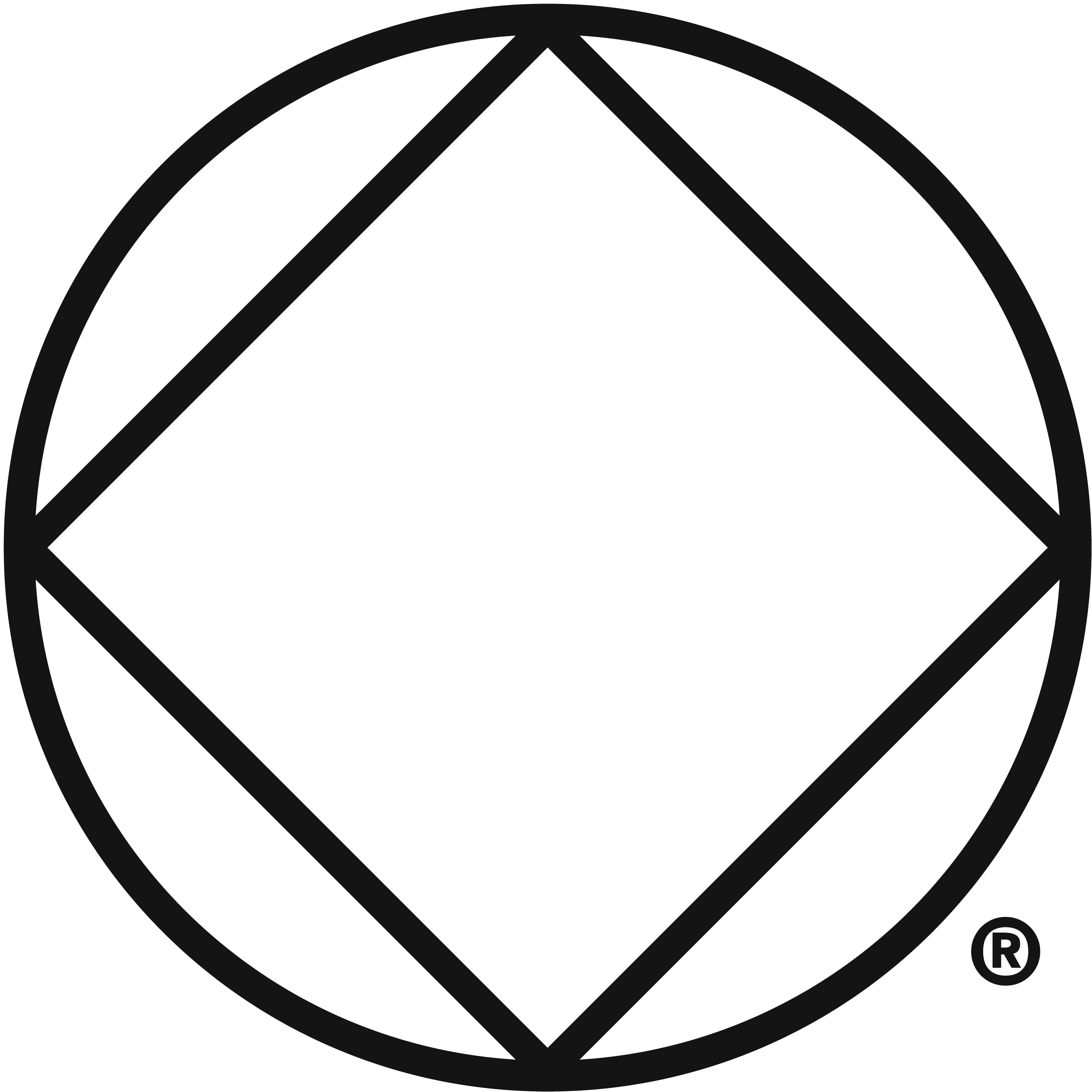 Maker’s Name: Position:                              ASC Date: Motion: Intent: Financial Impact: $ Procedural MotionsActionResult: VotingOutcomeAmendment___ Pro ___ Con ___ AbstAmended	Not AmendedSubstitution___ Pro ___ Con ___ AbstSubst Made	Subst Not MadeTabled___ Pro ___ Con ___ AbstAutomatic	Tabled Not TabledReferred to Committee___ Pro ___ Con ___ AbstReferred	Not ReferredReferred to Groups___ Pro ___ Con ___ AbstReferred	Not ReferredWithdrawn___ Pro ___ Con ___ AbstWithdrawn	Not WithdrawnMotionModifiable byDebatableVoteCommentsAdministrativeIntroduces business to the ASC. No other business can be pending.AmendmentSubstitution TableRefer to CommitteeRefer to GroupCall to voteWithdrawUnlimited Pros & ConsMajorityNo other business can be pending.GuidelineIntroduces a request for guidelines change to the ASC.AmendmentSubstitution TableRefer to CommitteeRefer to GroupCall to voteWithdrawUnlimited Pros & Cons 2/3No other business can be pending. Guideline motions are automatically tabled to the next ASC.AmendmentModifies the wording of a motion that is on the floor. AmendmentSubstitution WithdrawCall to Vote2 Pro and 2 ConDebate must pertain to the amendment, not the motion on the floor.MajorityAn amendment must pertain to the motion on the floor.SubstitutionCompletely rewriting a motion while preserving its intent.AmendmentWithdrawCall to Vote2 Pro and 2 ConDebate must pertain to the substitution, not the motion on the floor.MajorityAn amendment by Substitution must pertain to the motion on the floor.TableRemoves the motion from the floor for a specified period of time.WithdrawCall to Vote2 Pro and 2 ConDebate must pertain to the table, not the motion on the floor.MajorityMay be used only to allow further information to be gathered, or to move to more pressing business. Duration of table must be specified, at which time original motion returns to floor under Old Business.Refer to CommitteeSends the motion on the floor to a specific subcommittee.WithdrawCall to Vote2 Pro and 2 ConDebate must pertain to the referral, not the motion on the floor.MajorityThe Committee must be named. The committee returns to the ASC with a recommendation (favor, oppose, amend) regarding the motion. Unless specifically stated otherwise, the referral returns to the floor under Old Business at the next ASC.Refer to GroupsSends the motion on the floor to the Groups.WithdrawCall to Vote2 Pro and 2 ConDebate must pertain to the referral, not the motion on the floor.MajorityUnless specifically stated otherwise, the referral returns to the floor under Old Business at the next ASC at which time, only groups may vote.WithdrawRemoves the motion on the floor.NoneNoneMay only be made by the movant with the concurrence of the Second.Call to VoteCalls the motion the floor to an immediate vote.1 Pro and 1 ConDebate must pertain to the Call to Vote, not motion on floor.MajorityMotionDebatableVoteCommentsAppeal the Chair's DecisionAppeals a chair's ruling on questions of parliamentary procedure.Movant speaks Pro, Chair speaks Con. One more pro and one more con are allowed. Must pertain to the appeal, not the subject of the decisionMajorityWhen seconded, the Chair steps down and the Vice chair runs the meeting until the appeal is completed. ReconsiderBrings a previously disposed motion back onto the floor.2 Pro and 2 ConMajorityMust be offered during the same ASC as the motion to be reconsidered.A motion may not be reconsidered more than once.May only be considered if offered by a voting participant who voted in the majority for the original motion.RecessBrings a motion to floor to suspend business.NoMajorityIntent and a specific period of time are required.AdjournBrings a motion to the floor to end business for that ASC.NoMajoritySuspend Order of the DayChange the order of the agenda to deal with a specific piece of business1 pro and 1 con2/3The ASC returns to the agenda at the conclusion of the specific business considered during the suspension.Order of the DayReturns the ASC to the agenda1 pro and 1 con2/3